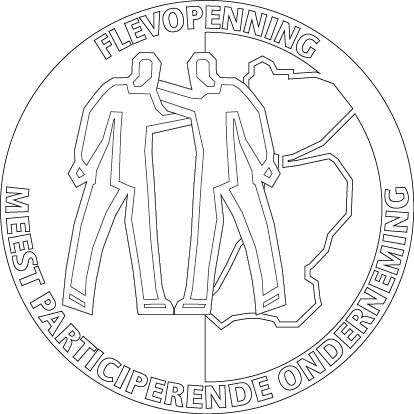 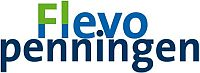 Inschrijfformulier Flevopenning Participatie DIT FORMULIER DIENT UITERLIJK 10 FEBRUARI 2017 BINNEN TE ZIJN BIJ DE STICHTING FLEVOPENNINGENDit aanmeldingsformulier kunt u op diverse manieren indienen:Formulier downloaden, invullen en in gesloten envelop (met bijlagen) verzenden naar 
Stichting Flevopenningen, Postbus 159, 8300 AD Emmeloord, t.a.v. mevrouw P. van der Woude. Formulier downloaden, invullen en, samen met eventuele digitale bijlagen, e-mailen aan info@flevopenningen.nlTips voor het invullen:Beantwoord de vragen zorgvuldig (concreet en duidelijk).Bij de vragen die u met ‘JA’ beantwoord graag een toelichting geven waaruit dit blijkt, eventueel door middel van bijlagen.Heeft u bij het invullen van het formulier nog vragen, dan kunt u contact opnemen door het versturen van een e-mail aan info@flevopenningen.nlUw antwoorden worden discreet behandeld en niet openbaar gemaakt.Participatief ondernemen Onder participatief ondernemerschap wordt in dit verband het volgende verstaan:Ondernemers en ondernemingen die werk maken van de inclusieve arbeidsmarkt. Dat is een arbeidsmarkt waarin iedereen, dus ook mensen met beperkingen, duurzaam kunnen deelnemen. Steeds meer werkgevers nemen hun maatschappelijke verantwoordelijkheid en bieden werknemers met een arbeidsbeperking een kans in hun organisatie. De ene ondernemer gaat daar verder in dan de ander.  De écht gemotiveerde werkgevers zijn bereid om te investeren in de inclusieve arbeidsmarkt door werk en/of de werkplek aan te passen aan de mogelijkheden van de werknemer met een arbeidsbeperking. Daarin creatief meedenkt en draagvlak binnen de organisatie creëert. Gunt hem of haar de tijd om zich te ontplooien, zorgt voor extra aandacht en begeleiding, biedt duurzame plekken en stelt iedereen in staat om naar vermogen bij te dragen aan de organisatie.Dit zijn werkgevers die het predicaat Participatief ondernemer in dit verband verdienen.Hoeveel jaren is de onderneming al actief op het gebied van de inclusieve arbeidsmarkt/ het bieden van kansen aan mensen met een arbeidsbeperking?Beschrijf op welke wijze de onderneming zich als ambassadeur profileert in het kader van de arbeidsparticipatie van doelgroepen. Zijn er ondernemingen bekend die zich door dit bedrijf hebben laten inspireren?Hoeveel mensen met een afstand tot de arbeidsmarkt hebben in die jaren een kans gekregen bij deze werkgever?Geef een overzicht van de functies waarin mensen werken of de taken die ze zoals uitvoeren.Geef zicht op de inspanningen die de werkgever zich getroost heeft om banen geschikt te maken, aan te passen aan de beperkingen van specifieke arbeidsgehandicapte.Zijn er creatieve en inventieve oplossingen gevonden om werk geschikt te maken voor mensen uit de doelgroep die het vermelden waard zijn? Met welke contractvormen wordt gewerkt (detachering, tijdelijk dienstverband, vast dienstverband) Geef een indicatie van aantallen per contractvorm.  ConclusieWaarom vindt u dat juist dit bedrijf de Flevopenning Participatie moet winnen?Aanvullende informatieWilt u verder nog aanvullende informatie kwijt die uw inzending kan versterken?
Overzicht van meegezonden bijlagen ter toelichting: Gegevens van deelnemende onderneming of samenwerkingsverband van ondernemingenNaam van het bedrijf:Vestigingsadres + postcode en plaats:Postadres + postcode en plaats:Telefoon:Website:Naam + functie contactpersoon:							M/VTelefoon en e-mailadres contactpersoon: Inschrijvingsnummer Kamer van Koophandel:AlgemeenWat is de branche? Wat zijn de (voornaamste) bedrijfsactiviteiten? Op welke doelgroep/markt richt de onderneming zich? Wat is het totaalaantal medewerkers en het aantal medewerkers met een arbeidsbeperking? Sinds 2016 wordt een Flevopenning uitgereikt aan een onderneming die zich in het voorgaande jaar het meest heeft onderscheiden in het kader van de Participatiewet. Deze wet heeft voor Flevoland tot doel zoveel mogelijk inwoners van Flevoland met een arbeidsbeperking of met een afstand tot de arbeidsmarkt aan het werk te helpen. Dit alles onder het motto ‘Iedereen doet mee en je doet pas echt mee als je een baan hebt’. Hierover zijn landelijke afspraken gemaakt en deze afspraken zijn regionaal uitgewerkt. Voor Flevoland heeft dit geresulteerd in de oprichting van het Regionaal Werkbedrijf Flevoland (RWF). Het RWF treedt naar buiten onder de naam Flevoland Werkt!Let op: Vergeet de werkgever die je nomineert niet te informeren over het bezoek dat de jury op 22 maart aanstaande tussen 12:00 – 18:00 uur aflegt aan de genomineerde ondernemingen.